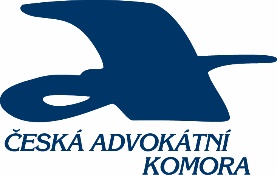 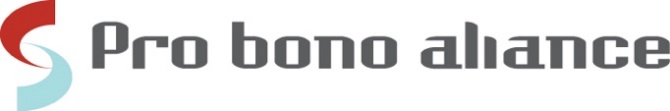 Pro bono aliance a Česká advokátní komorasi Vás dovolují pozvat na kulatý stůlOchrana práv nedobrovolně hospitalizovaných osobúterý 26. července 2022, 14:00 - 17:00Školící a vzdělávací centrum ČAK, Myslíkova 258/8, Praha 2Nedobrovolná hospitalizace zasahuje velmi intenzivně do práv dané osoby. Zákon proto stanovuje relativně úzce důvody, za kterých je možné k tomuto mimořádnému opatření přistoupit. Kontrola naplnění těchto důvodů je v rukou soudu, který se jimi zabývá ve speciálním zrychleném řízení. K ochraně práv je umístěným osobám ustanovován procesní opatrovník z řad advokátů.  Cílem akce je výměna zkušeností o tom, jak tato řízení probíhají v praxi a jak je reálně zajištěna ochrana práv umístěných osob.Hlavní příspěvek:Nedobrovolné hospitalizace v USA – jak se o nich rozhoduje, jak se posuzuje nebezpečnostDr. Daniela Kantorová, klinická psycholožka, programová ředitelka The Wright InstituteDiskusní vstupy:Detenční řízení s lidmi umístěnými v psychiatrických nemocnicích – role advokáta jako procesního opatrovníkaVítězslav Dohnal, advokát, Pro bono alianceVýstupy z průzkumu rozhodovací praxe obecných soudů o nedobrovolných hospitalizacích se zaměřením na dodržování ústavněprávních a mezinárodněprávních závazků Kristýna Šulková, autorka průzkumu, Fórum pro lidská právaMaroš Matiaško, advokátZkušenosti z návštěv v zařízeních, kde je omezována svobodaMatěj Stříteský, Kancelář Veřejného ochránce právAkce je určena pro advokátní veřejnost, zástupce jiných právních profesí, studenty právnických fakult, lékaře, studenty lékařských fakult.Vstup zdarma, nutné přihlášení emailem na adrese vdohnal@probonoaliance.cz do 22. července 2022.Další informace o akci k dispozici u Vítězslava Dohnala, email vdohnal@probonoaliance.cz, tel. 776 834 534